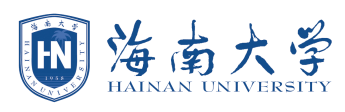 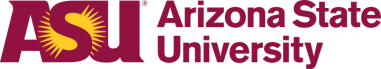 海南大学亚利桑那州立大学联合国际旅游学院渡堂海教授寒假实践活动项目报名表姓  名性  别政治面貌出生年月籍  贯电  话QQ学院班级普思考试成绩普思考试成绩个人简历报名理由